AB __: Einnahmen-Ausgaben-Rechnung für den Marktstand von Leonardo Monferini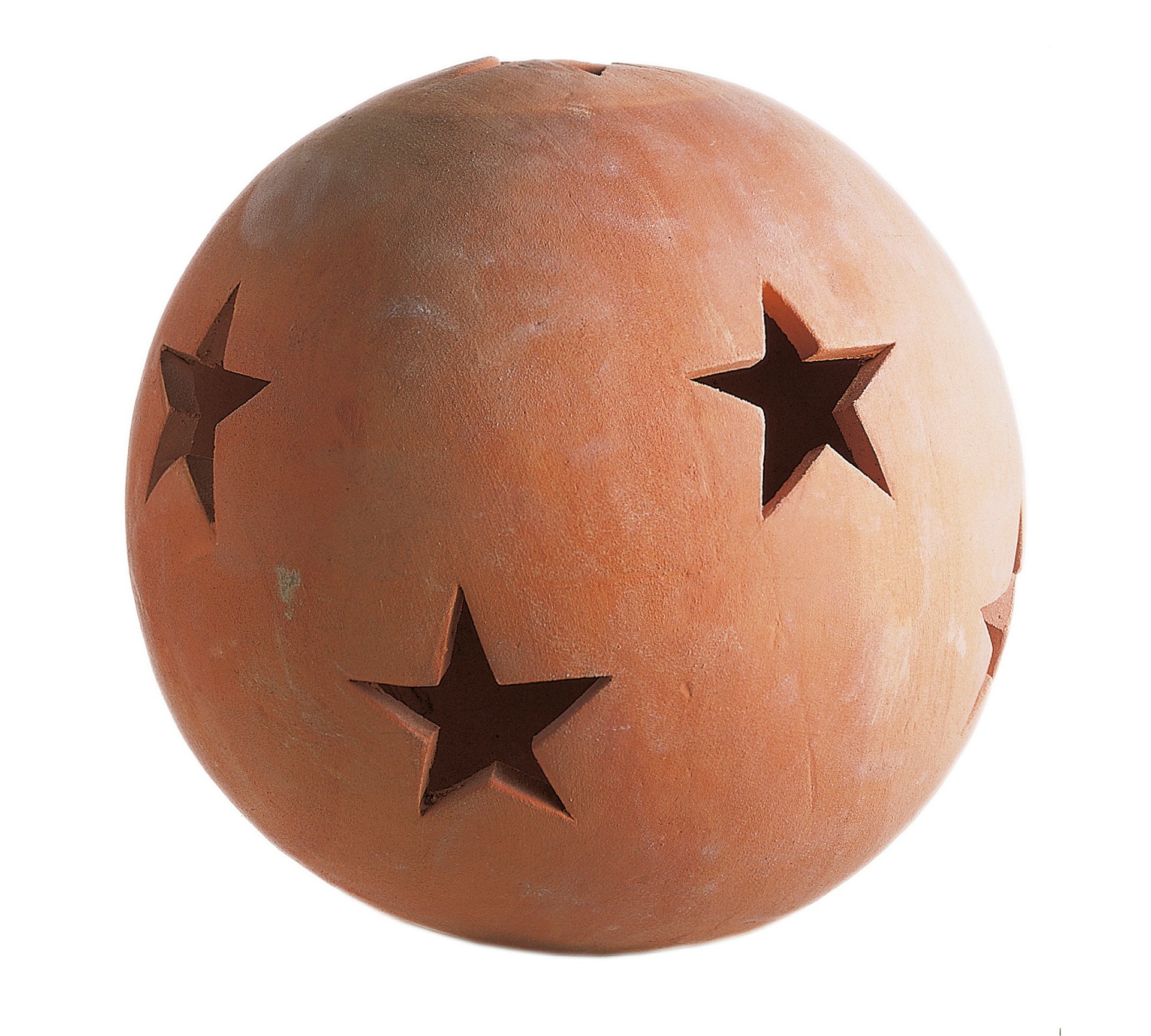 Leonardo Monferini betreibt jedes Jahr von 1. bis 25. Dezember einen Marktstand, an dem er Kunsthandwerk und Keramik aus Österreich verkauft. Zusätzlich gibt es bei ihm auch warme Getränke zu kaufen. Leonardo Monferini hat sich dafür entschieden,  Umsatzsteuer zu verrechnen und auf die Kleinunternehmerregelung zu verzichten. Er verfügt über eine moderne Registrierkasse, die sämtliche Bargeldbewegungen aufzeichnet und dafür einzelne Belege ausstellt.Entscheiden Sie, ob die folgenden Geschäftsfälle in die Einnahmen-Ausgaben-Rechnung (EAR) aufgenommen werden müssen oder nicht. Begründen Sie jeweils kurz Ihre Entscheidung und erfassen Sie die Beträge in der Verteilungstabelle (Nettomethode).Erfassen Sie sämtliche Kassabelege im Kassabuch (Bruttomethode).Ermitteln Sie den Gewinn, der sich aus der EAR ergibt.Ermitteln Sie die Umsatzsteuer-Zahllast für Dezember.Die Eintragungen von 1. bis  19. Dezember wurden bereits durchgeführt. Die Summen finden Sie in der ersten Zeile der Verteilungstabelle.Letzte Belegnummern: B12, K55, E21, A05, S10Folgende Belege fallen im Dezember an:DatumBelegSachverhalt20.12.Kauf von Reinigungsmaterial um 60,00 EUR inkl. 20 % USt. Es wird mit der Bankomatkarte gezahlt.20.12.Rechnung vom Apfelsaftlieferanten über 450,00 EUR exkl. 20 % USt (zahlbar sofort)20.12.Tageslosung 840,00 EUR inkl. 20 % USt21.12.Barentnahme von 1.000,00 EUR21.12.Tageslosung 780,00 EUR inkl. 20 % USt22.12.Kontoauszug:Standmiete Weihnachtsmarkt inkl. 20 % USt (Woche 4): 1.200,00 EUR -Reinigungsmaterial inkl. 20 % USt 60,00 EUR -Überweisung an Apfelsaftlieferanten inkl. 20 % USt 540,00 EUR -Bareingang 1.000,00 EUR22.12.Tageslosung 900,00 EUR inkl. 20 % USt23.12.Verkauf von einer Statue um 200,00 EUR exkl. 20 % USt. Weil es sich bei Sana Abbasi um eine Stammkundin handelt, kann sie den Rechnungsbetrag innerhalb von 10 Tagen begleichen.23.12.Tageslosung 480,00 EUR inkl. 20 % USt24.12.Kauf von Glühbirnen um 36,00 EUR inkl. 20 % USt. Es wird sofort bar bezahlt.24.12.Privatentnahme von 500,00 EUR aus der Kassa.24.12.Tageslosung 600,00 EUR inkl. 20 % USt25.12.Tageslosung 420,00 EUR inkl. 20 % USt31.12.Kontoauszug:Gutschrift Sana Abbasi 240,00 EURZahlung für die letzte Lieferung Kunsthandwerk (E17) an den Lieferanten Yazan (inkl. 20 % USt) 2.880,00 EUR - 31.12.Am 31.12. wird der Kassenstand kontrolliert. Es befinden sich 3.729,00 EUR in der Kassa.